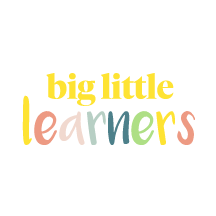 PHOTO RELEASE FORMI, _____________________________, the parent or legal guardian of _____________________________ [Child] grant Big Little Learners Inc.  my permission to use the photographs described as___________________________________ [Describe Photographs] for any legal use, including but not limited to: publicity, copyright purposes, illustration, advertising, and web content.Furthermore, I understand that no royalty, fee or other compensation shall become payable to me by reason of such use.Parent/Guardian’s Signature: ­­­­­­­­­­­­­___________________________ Date ________Parent/Guardian’s Name:­­­­­­­­­­ _________________________________________Child’s Name: _________________________________________Phone Number: _________________________________________